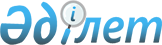 О внесении дополнений в постановление акимата Созакского района от 8 января 2015 года № 33 "Об утверждении Положения о государственном учреждении "Аппарат акима Созакского района"
					
			Утративший силу
			
			
		
					Постановление акимата Созакского района Южно-Казахстанской области от 15 марта 2016 года № 125. Зарегистрировано Департаментом юстиции Южно-Казахстанской области 30 марта 2016 года № 3671. Утратило силу постановлением акимата Созакского района Южно-Казахстанской области от 26 мая 2016 года № 208      Сноска. Утратило силу постановлением акимата Созакского района Южно-Казахстанской области от 26.05.2016 № 208.

      В соответствии с Законом Республики Казахстан 23 января 2001 года "О местном государственном управлении и самоуправлении в Республике Казахстан", Законом Республики Казахстан от 2 ноября 2015 года "О внесении изменений и дополнений в некоторые законодательные акты Республики Казахстан по вопросам развития местного самоуправления в Республике Казахстан", Указом Президента Республики Казахстан от 29 октября 2012 года "Об утверждении Типового положения государственного органа Республики Казахстан", акимат Созакского района ПОСТАНОВЛЯЕТ:

      1. Внести в постановление акимата Созакского района от 8 января 2015 года № 33 "Об утверждении Положения о государственном учреждении "Аппарат акима Созакского района" (зарегистрировано в Реестре государственной регистрации нормативных правовых актов за № 3003, опубликовано 29 апреля 2015 года в газете "Созақ үні") следующие дополнения:

      в положении о государственном учреждении "Аппарат акима Созакского района", утвержденный согласно приложению к указанному постановлению:

      пункт 16 дополнить подпунктами 49-1), 49-2), 49-3) следующего содержания:

      "49-1) проводит организационную работу по созданию территориальных советов местного самоуправления и разработывает положения о территориальных советах местного самоуправления;

      49-2) акимат района проводит обсуждение проекта бюджета района на заседании общественного совета, создаваемого в соответствии с Законом Республики Казахстан "Об общественных советах.".;

      49-3) акимат района проводит обсуждение годового отчета об исполнении бюджета района на заседании общественого совета, создаваемого в соответствии с Законом Республики Казахстан "Об общественных советах.".

      2. Государственному учреждению "Аппарат акима Созакского района" в порядке, установленном законодательными актами Республики Казахстан обеспечить:

      1) официальное опубликование настоящего постановления в периодических печатных изданиях, распространяемых на территории Созакского района и информационно–правовой системе "Әділет";

      2) размещение настоящего постановления на интернет–ресурсе акимата Созакского района.

      3. Контроль за исполнением настоящего постановления возложить на руководителя аппарата акима района Оразова.К.

      4. Настоящее постановление вводится в действие по истечении десяти календарных дней после дня его первого официального опубликования.


					© 2012. РГП на ПХВ «Институт законодательства и правовой информации Республики Казахстан» Министерства юстиции Республики Казахстан
				
      Аким района

М.Исаев
